Отчет о проведенных мероприятиях в рамках акции «Возьми меня за руку»Обращение к населению, родителям о необходимости самим соблюдать правила дорожного движения:-  Письмо водителю;- Распространение памятки для родителей; - Вручение памяток водителям транспортных средств;- Рисунки на тему: Возьми меня за руку;- Стенд  родителям и детям о соблюдении ПДД;- Рейд по микрорайону под лозунгом «Возьми меня за руку»;      2.   Просмотр видео: Безопасность детей в транспортном мире, По дороге со смешариками: уроки ПДД для детей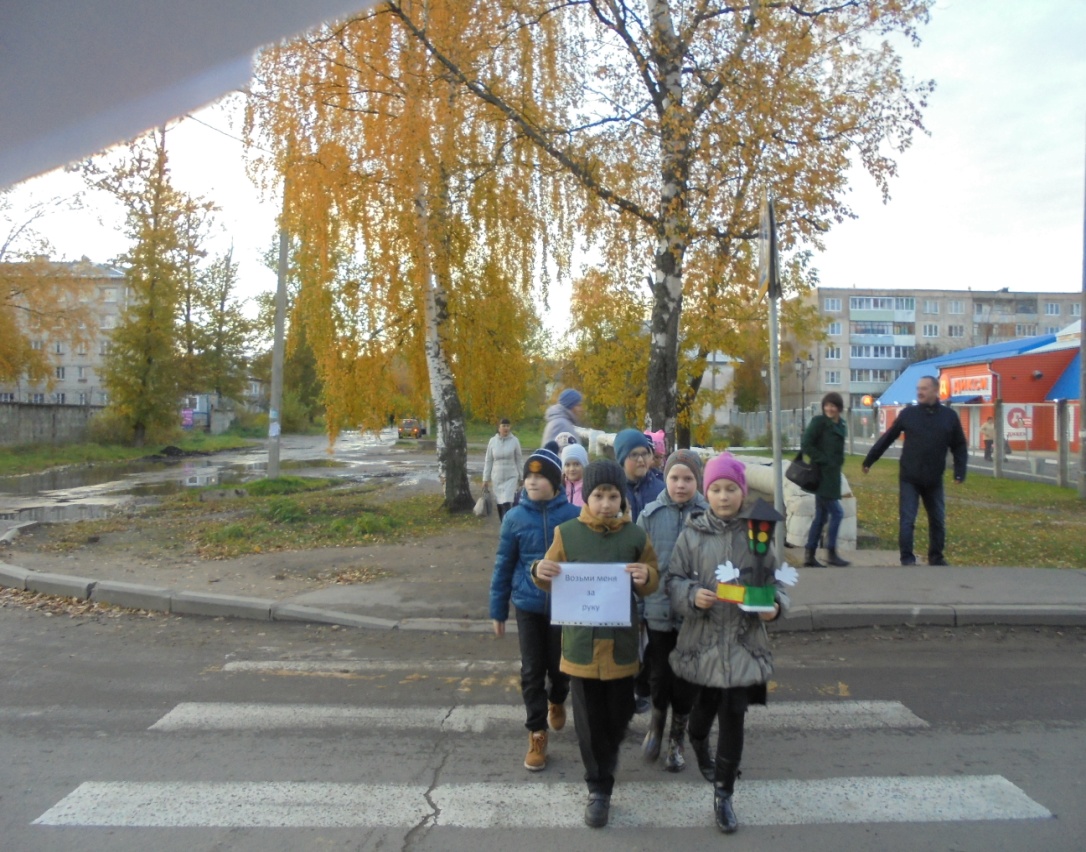 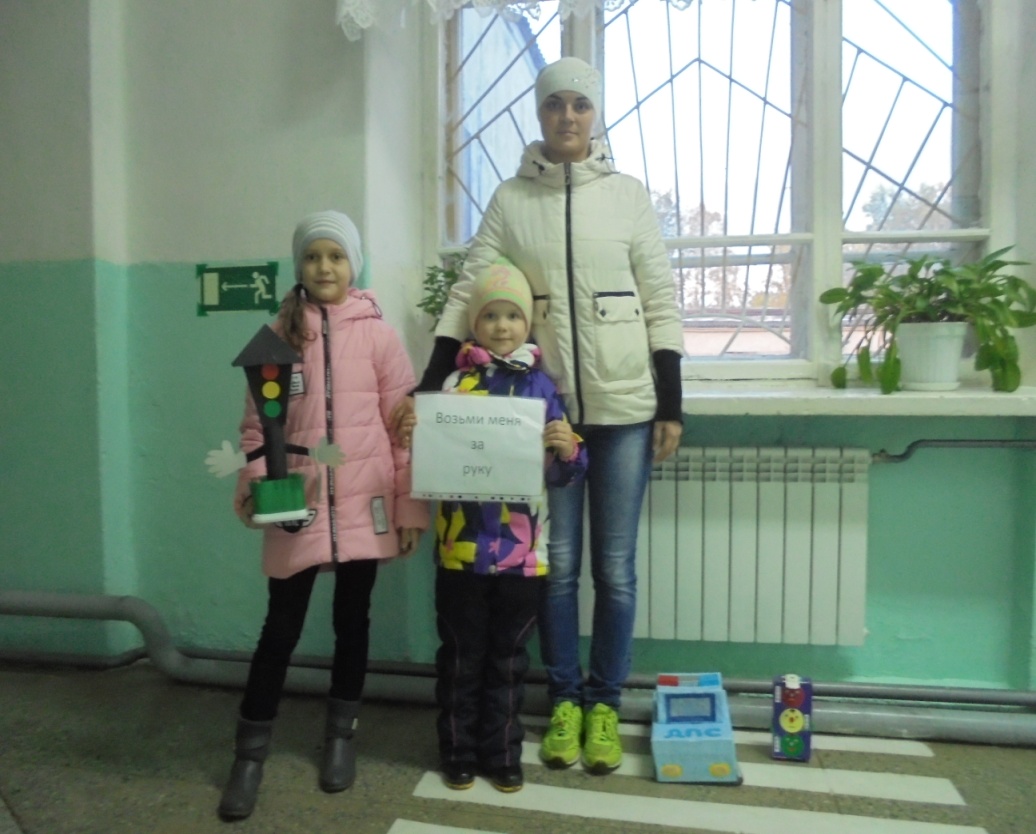 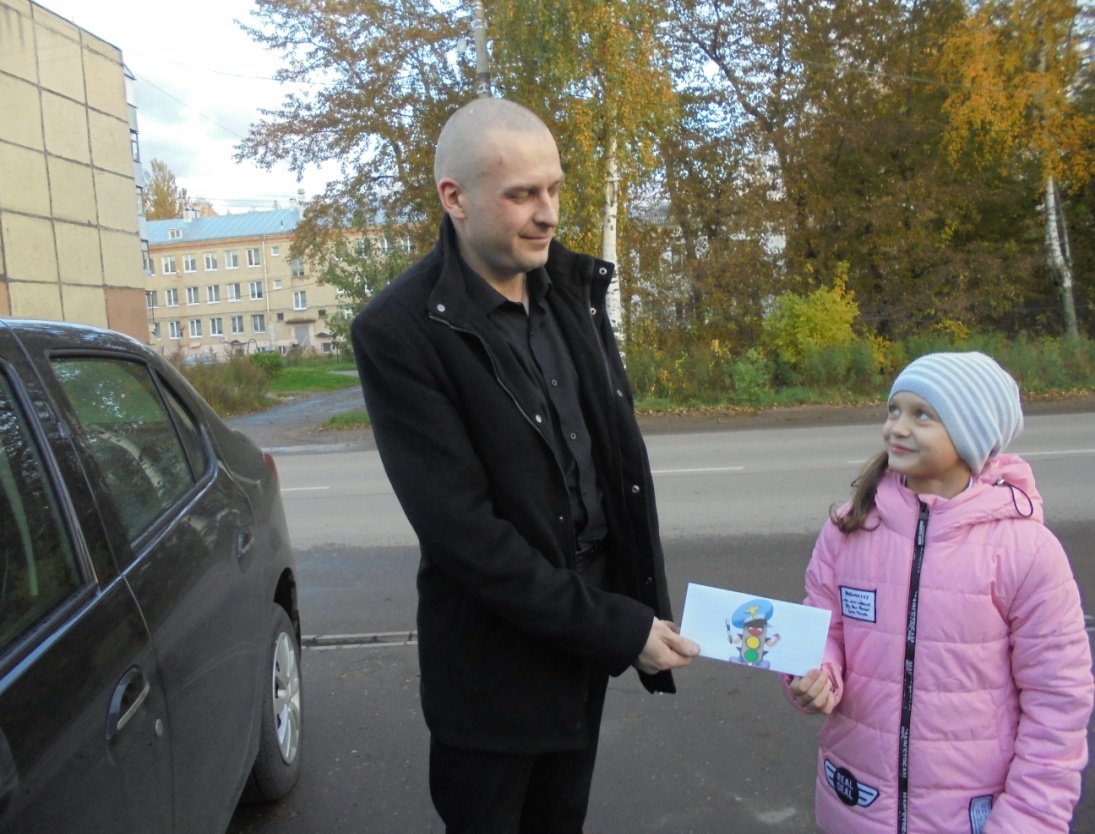 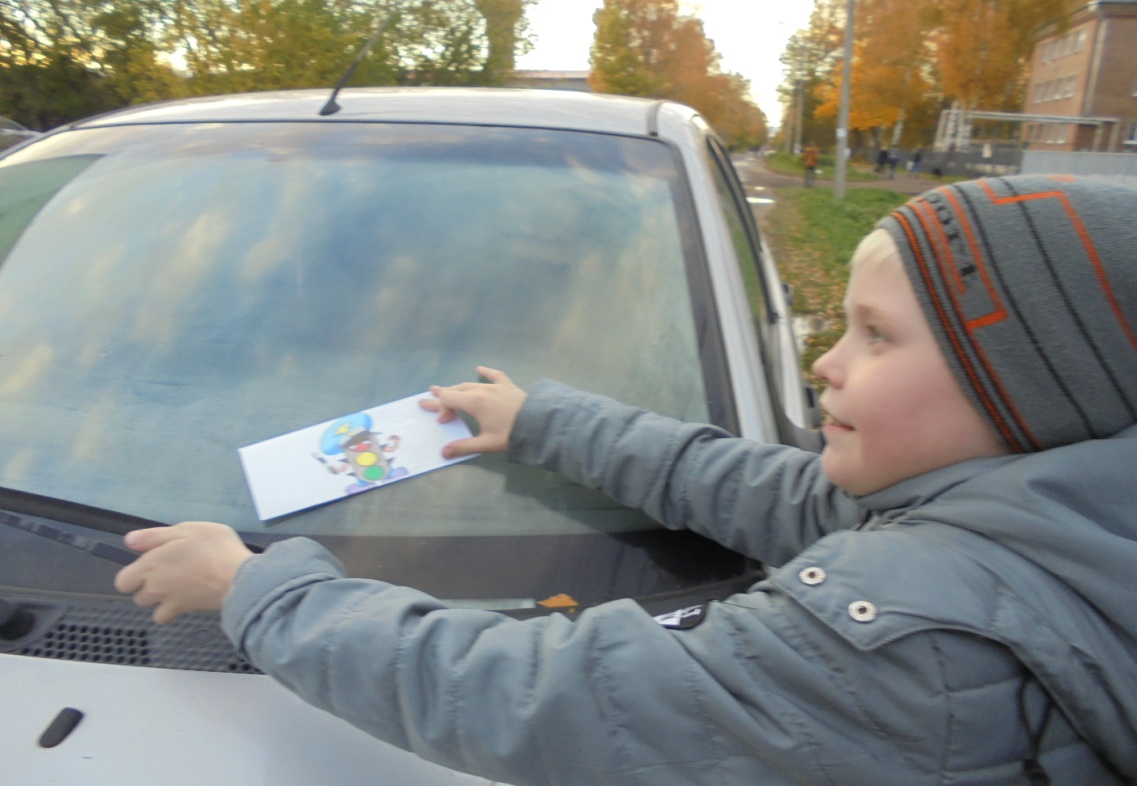 